St. John’s Pre-schoolSt. Richard RoomsSt. John’s Road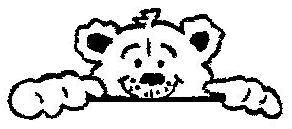 NewburyBerkshireRG14 7QB07814 155110                                                                    Initial enrolmentChilds Full name....................................................................................................................................................Gender:    Male/Female                                                                   Date of birth.......................................................Parents/ guardians names:........................................................................................................................................Address:.....................................................................................................................................................................................................................................................................................................Post code:..................................Home tel no:....................................................................................... Work tel no:..................................................Mobile no:................................................................ email address:.........................................................................How would you prefer to be contacted when we have a space available? Home phone/Work/mobile /emailWhat are your preferred sessions? ………………………………………………………………………………………………………………………………..How did you hear about the pre-school?............................................................................................................I enclose a payment for £30.00 registration fee which includes a school book bag. PLEASE COMPLETE THE FOLLOWING DECLARATION:I have been given a copy of the pre-school prospectus and agree to abide by it. This includes our fee paying policy, notice period and taking term time leave. Signed on behalf of Family......................................................................................................................Print name................................................................................................................Please note that completion of this form does not guarantee a place for your child,Once your child is offered a place and you accept it, on admission further personal information and family details are required for our records. Your child’s birth certificate is required at this point with a copy made for our file.If you find that you no longer need the place, please inform us as soon as possible. Should you decide you no longer need the place we will not retain the details on this application form (see our Privacy Notice).…………………………………………………………………………………………………………………………………………………………………………………………OFFICE USE ONLY.Date:.................................................Childs name................................................................ Parents names..................................................................Payment  received..............................................Print name and Sign..................................................................Due to start?.......................................................... 